ESL Café.2022: May 6, 13, 27 June 3, 17, 24 July 1, 8 August 19, 26 September 2, 9, 16, 23, 30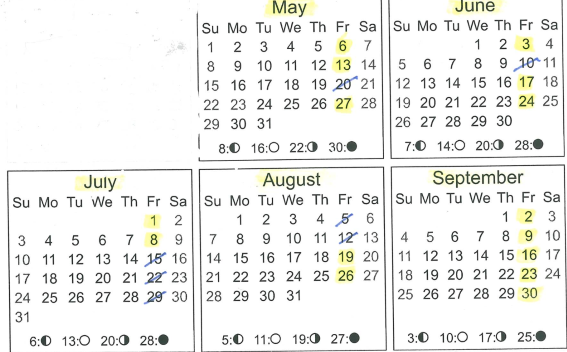 